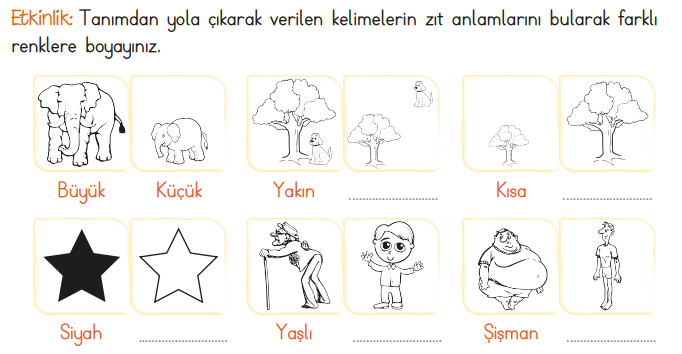 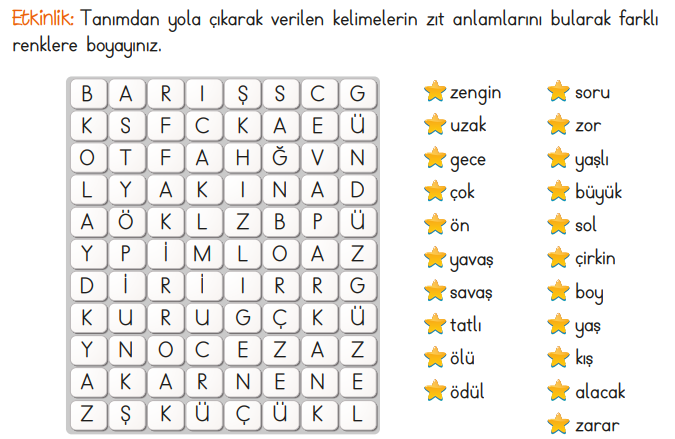 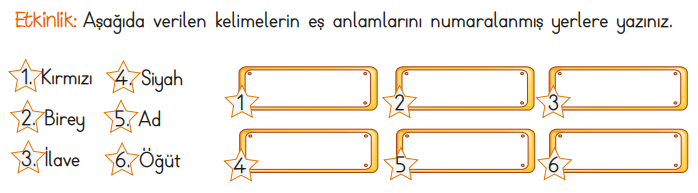 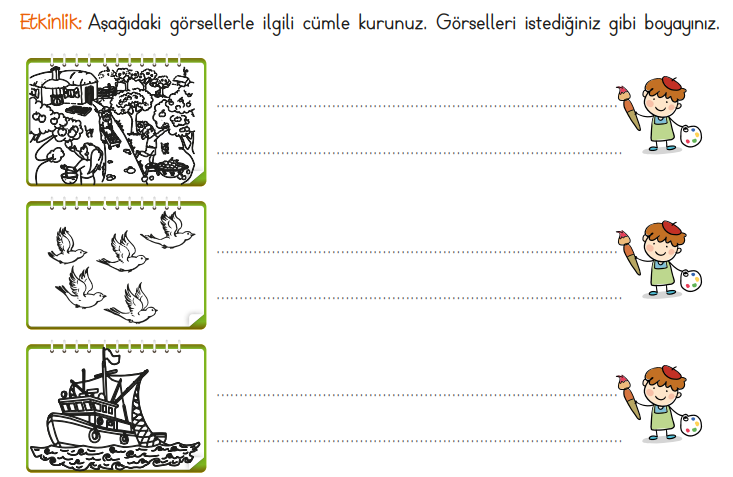 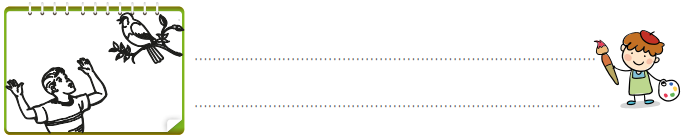 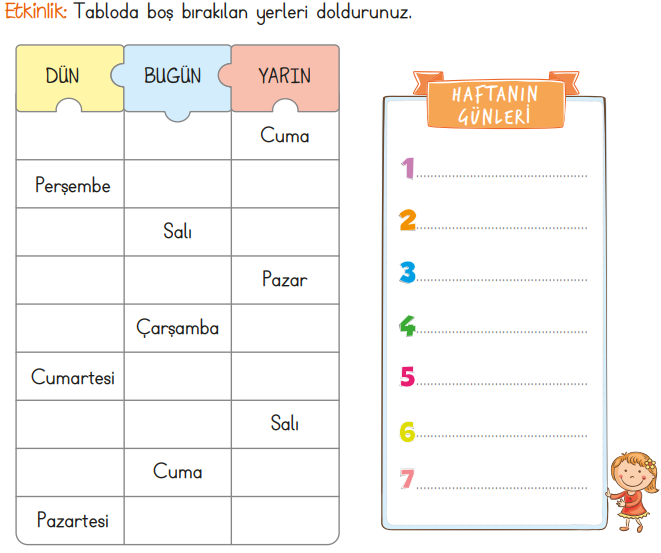 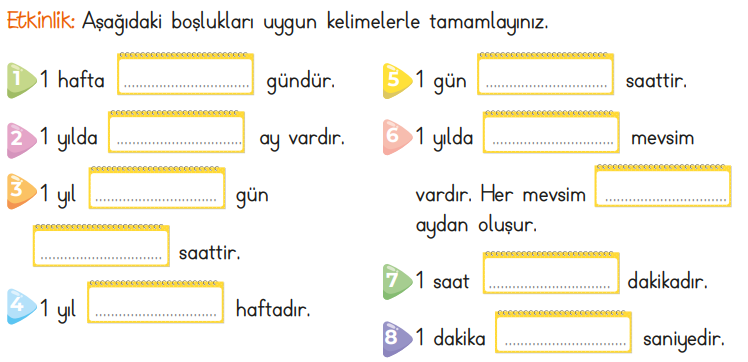 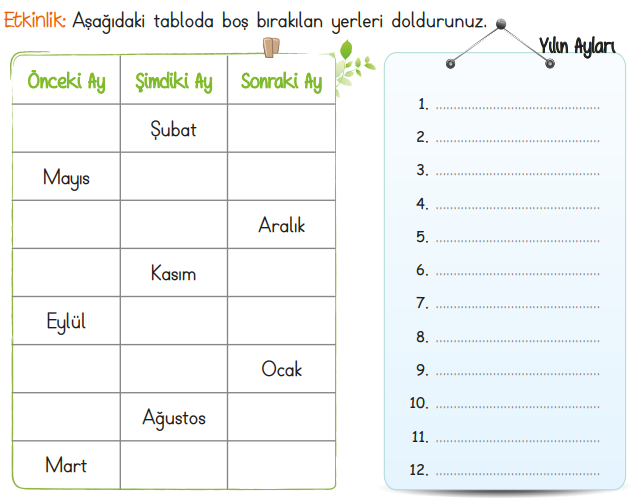 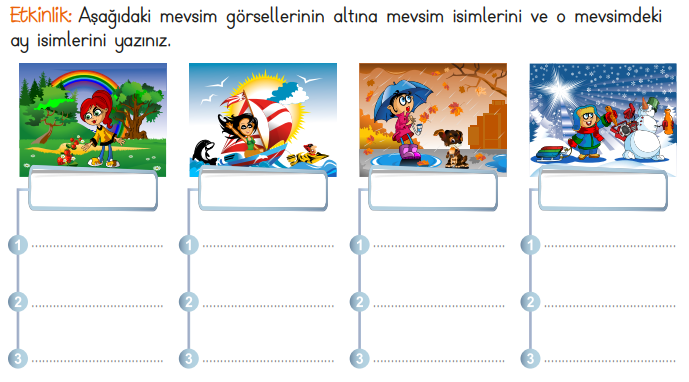 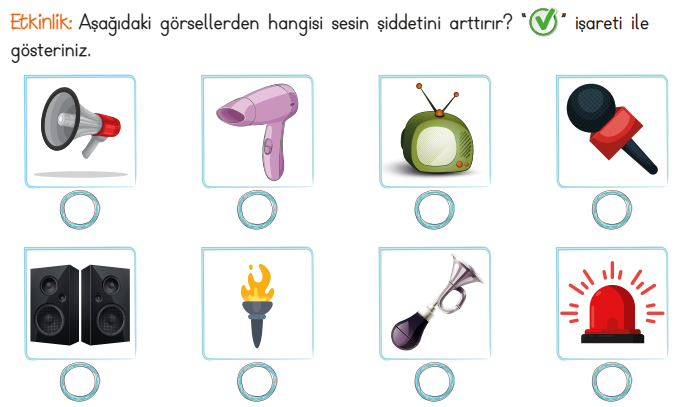 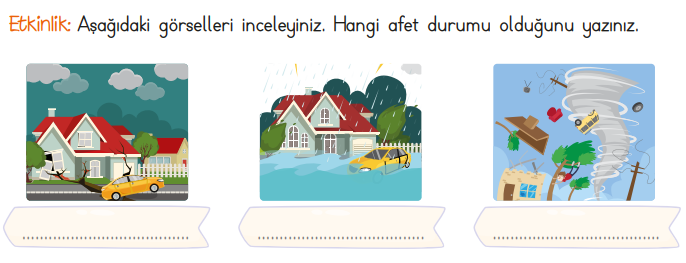 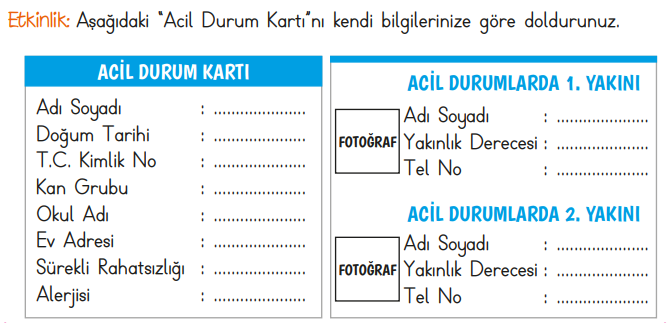 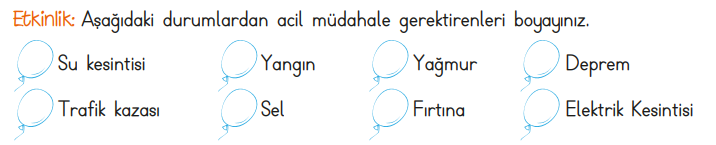 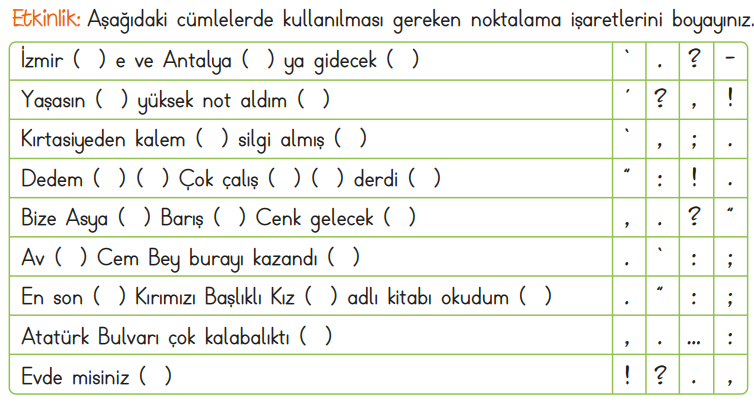 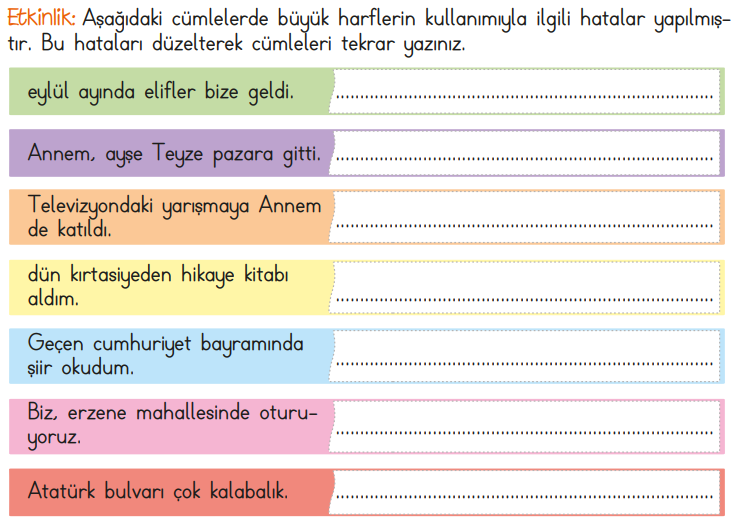 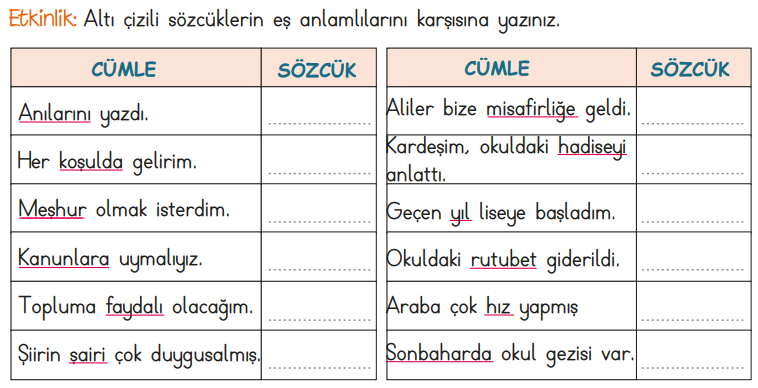 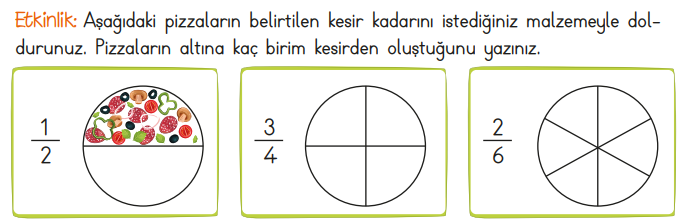 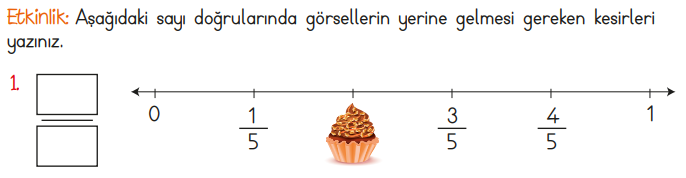 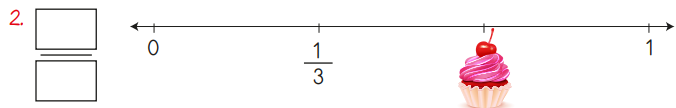 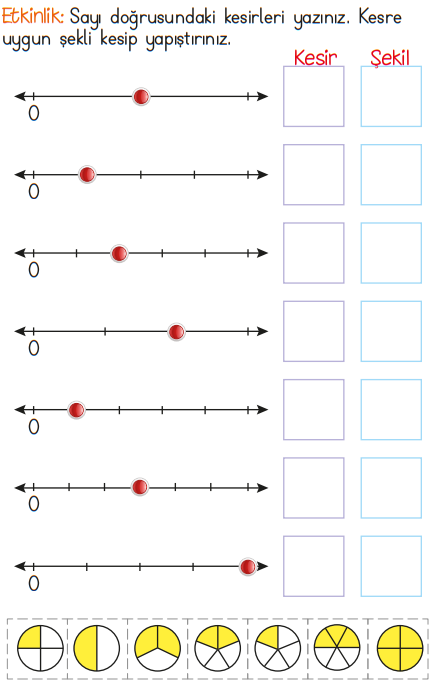 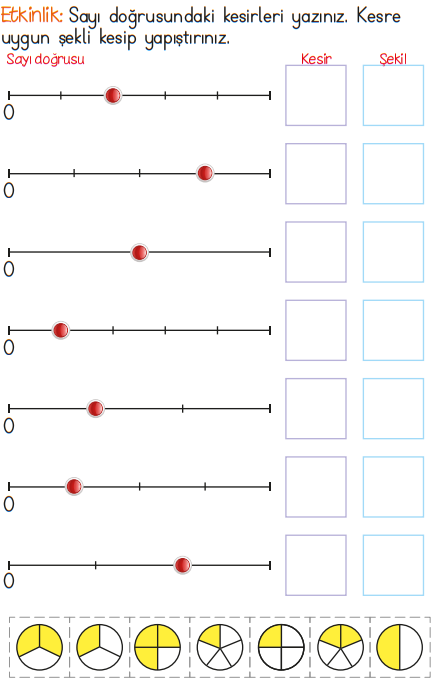 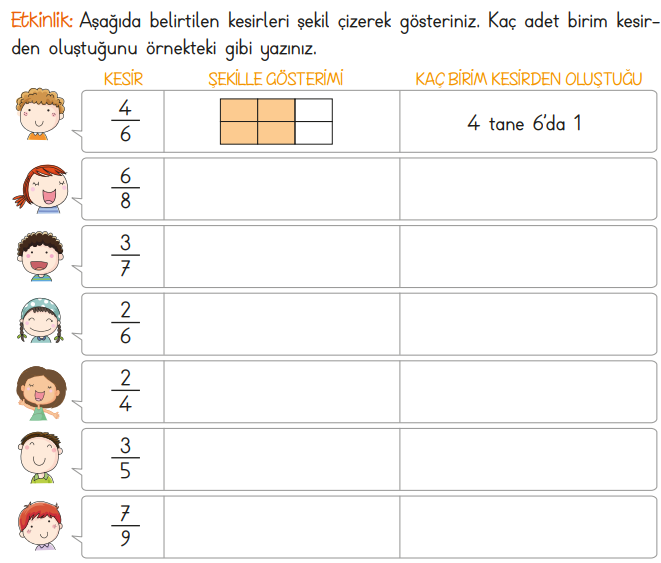 Kesir Problemleri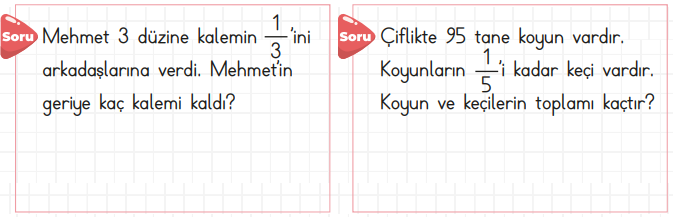 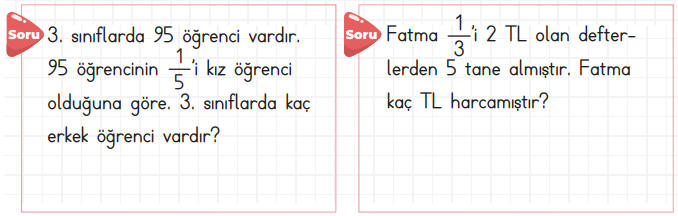 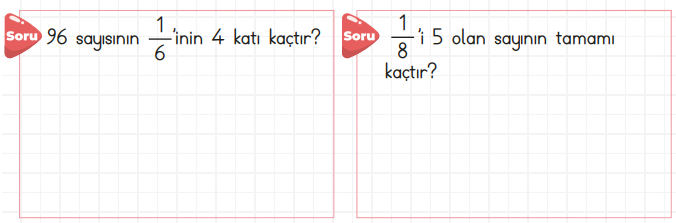 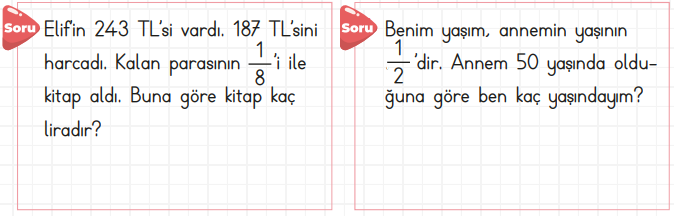 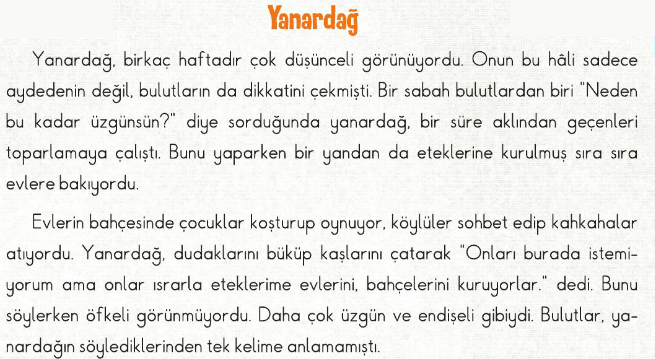 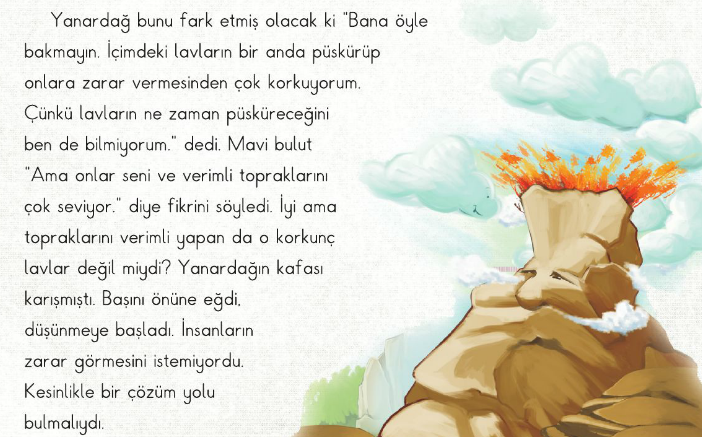 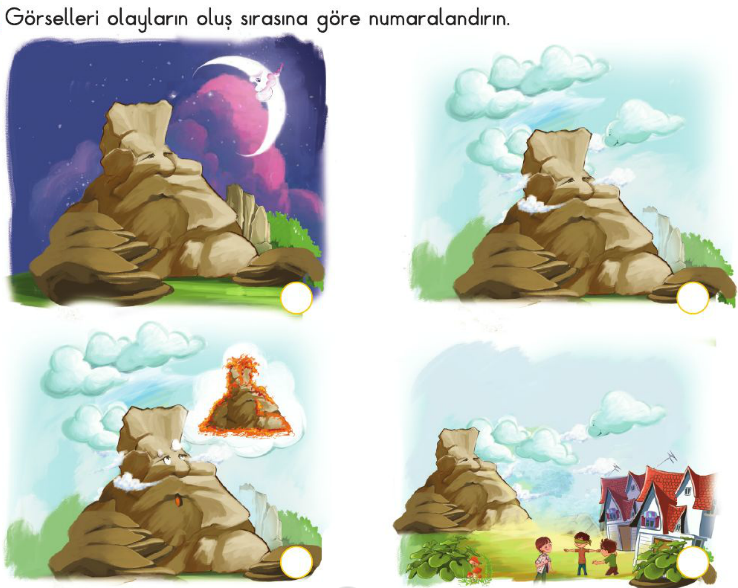 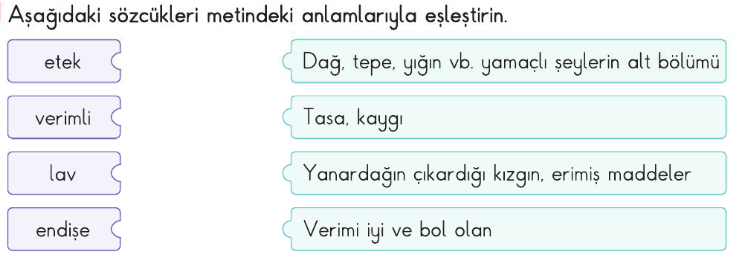 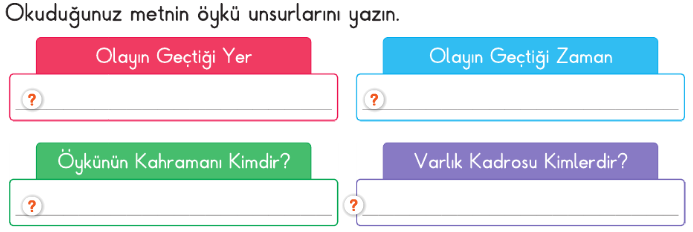 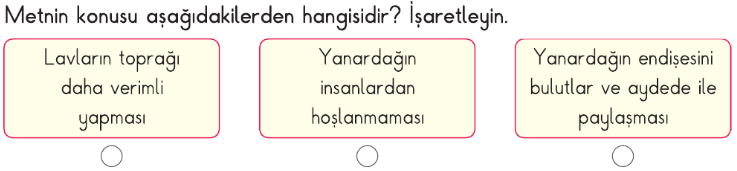 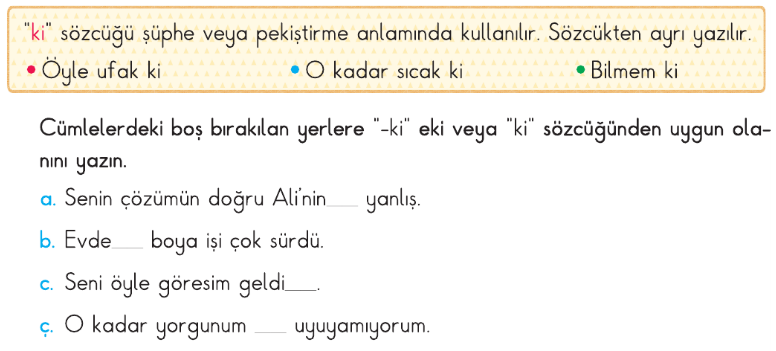 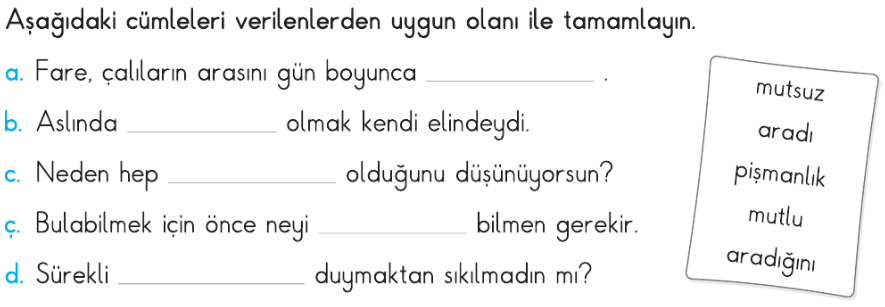 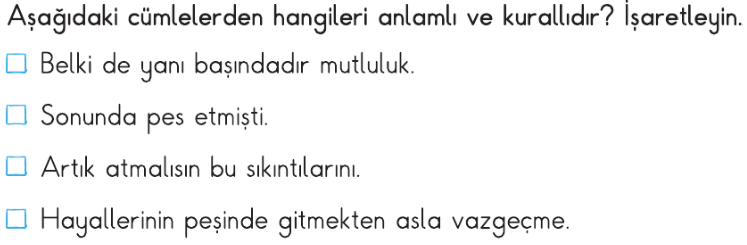 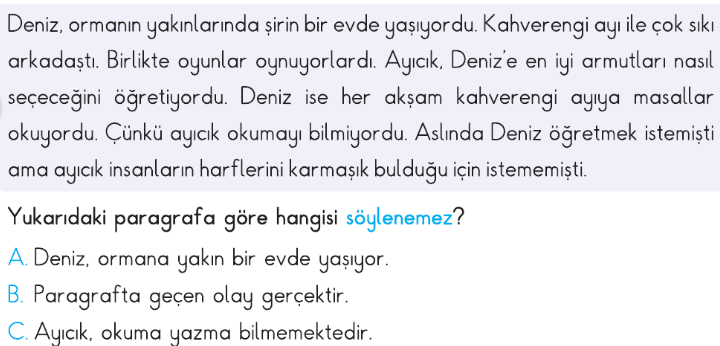                                                                                                     Enes SERT                                                                             3/A sınıfı Çalışmaları